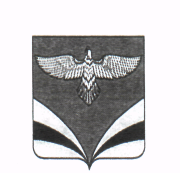 АДМИНИСТРАЦИЯ сельского поселения Переволокимуниципального района Безенчукский           Самарской области446225 Самарская обл., Безенчукскийрайон, с.Переволоки, ул.Фасадная, 1ПОСТАНОВЛЕНИЕ 09 августа 2022 г. №  19	Рассмотрев протест прокурора Безенчукского района исх. № 04-03-2022/895 от 29.07.2022 на отдельные положения постановления Администрации сельского поселения Переволоки муниципального района Безенчукский Самарской области от 28.11.2019  № 27 «Об утверждении Административного регламента предоставления муниципальной услуги «Выдача порубочного билета и (или) разрешения на пересадку деревьев и кустарников», руководствуясь Федеральным законом от 27.07.2010 № 210-ФЗ «Об организации предоставления государственных и муниципальных услуг» (в редакции Закона № 509-ФЗ от 30.12.2020), Уставом сельского поселения Переволоки муниципального района БезенчукскийПОСТАНОВЛЯЮ:Удовлетворить протест прокурора Безенчукского района от 29.07.2022 № 04-03-2022/895.Внести в Административный регламент предоставления муниципальной услуги «Выдача порубочного билета и (или) разрешения на пересадку деревьев и кустарников», утвержденного постановлением Администрации сельского поселения Переволоки муниципального района Безенчукский Самарской области от 28.11.2019 № 27 (далее – Регламент) следующие изменения:Дополнить подпунктом 2.6.1.  пункта 2.6.  Регламента следующего содержания:«2.6.1. Организация предоставления муниципальных услуг в упреждающем (проактивном) режиме.При наступлении событий, являющихся основанием для предоставления муниципальных услуг, орган, предоставляющий муниципальную услугу, вправе:1) проводить мероприятия, направленные на подготовку результатов предоставления муниципальных услуг, в том числе направлять межведомственные запросы, получать на них ответы, после чего уведомлять заявителя о возможности подать запрос о предоставлении соответствующей услуги для немедленного получения результата предоставления такой услуги;2) при условии наличия запроса заявителя о предоставлении муниципальных услуг, в отношении которых у заявителя могут появиться основания для их предоставления ему в будущем, проводить мероприятия, направленные на формирование результата предоставления соответствующей услуги, в том числе направлять межведомственные запросы, получать на них ответы, формировать результат предоставления соответствующей услуги, а также предоставлять его заявителю с использованием портала государственных и муниципальных услуг и уведомлять заявителя о проведенных мероприятиях.»;2.2. дополнить подпунктом 3.6.1. Регламента следующего содержания:«3.6.1. Сроки и порядок предоставления муниципальной услуги в упреждающем (проактивном) режиме устанавливаются статьями 2,3 настоящего Административного регламента.».3. Настоящее постановление вступает в силу со дня его официального опубликования.4. Опубликовать настоящее Постановление в газете «Вестник сельского поселения Переволоки» и разместить на официальном сайте сельского поселения Переволоки муниципального района Безенчукский Самарской области. 5. Контроль за выполнением настоящего Постановления возложить на и.о.  заведующего отделом архитектуры и градостроительства муниципального района Безенчукский Самарской области (К.И. Таргинову).Глава с.п.Переволоки								С.А.ЕлуферьевО внесении изменений в Административный регламент предоставления муниципальной услуги «Выдача порубочного билета и (или) разрешения на пересадку деревьев и кустарников», утвержденного постановлением Администрации сельского поселения Переволоки муниципального района Безенчукский Самарской области от 28.11.2019 № 27